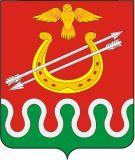 Администрация Большекосульского сельсоветаБоготольского района
Красноярского краяПОСТАНОВЛЕНИЕс. Большая Косуль« 26 » июня 2017 г.		№ 28-пО внесении изменений в постановление главы администрации Большекосульского сельсовета Боготольского района от 23.05.2012 № 19 «Об утверждении видов, условий, размеров и порядка выплат стимулирующего характера, в том числе критерии оценки результативности и качества труда работников муниципальных бюджетных учреждений культуры»В соответствии со статьей 15 Федерального закона от 06.10.2003 № 131-ФЗ «Об общих принципах организации местного самоуправления в Российской Федерации», Приказом министерства культуры Красноярского края от 08.12.2009 №136 «Об утверждении видов, условий, размера и порядка выплатстимулирующего характера, в том числе критериев оценки результативности и качества труда работников краевых государственных бюджетных и казенных учреждений культуры и образования, подведомственных министерству культуры Красноярского края», Решением Большекосульского сельского Совета депутатов от 22.05.2012 № 18-64 «Об утверждении Положения о новых системах оплаты труда работников муниципальных бюджетных и казенных учреждений», руководствуясь  Уставом Большекосульского сельсовета Боготольского района.ПОСТАНОВЛЯЮ:1.Внести в постановление главы администрации Большекосульского сельсовета Боготольского района от 23.05.2012 № 19 «Об утверждении видов, условий, размеров и порядка выплат стимулирующего характера, в том числе критерии оценки результативности и качества труда работников муниципальных бюджетных учреждений культуры» следующие изменения:Подпункт 2.4. пункта 2 раздела 1 «Общие положения» дополнить абзацем следующего содержания: «Персональная краевая выплата работникам, реализующим основную деятельность учреждения культуры»Раздел 5 «Персональные выплаты» дополнить пунктом 1.6. «1.6. Персональная краевая выплата работникам, реализующим основную деятельность учреждений культуры в размере 3 450 рублей на одного работника с учётом районного коэффициента и процентной надбавки к заработной плате за стаж работы в районах Крайнего Севера и приравненных к ним местностях или надбавки за работу в местностях с особыми климатическими условиями.Персональная краевая выплата работникам, реализующим основную деятельность учреждений культуры, устанавливается на основании приказа руководителя учреждения, производится сверх начисленной работнику месячной заработной платы (с учетом компенсационных выплат, в том числе доплаты до размера минимальной заработной платы (минимального размера оплаты труда), региональной выплаты и выплат стимулирующего характера), пропорционально отработанному времени. Персональная краевая выплата работникам, реализующим основную деятельность учреждений культуры, устанавливается по должностям, включённым в профессиональные квалификационные группы, утверждённые приказами Министерства здравоохранения и социального развития Российской Федерации: от 31,08,2007 № 570 «Об утверждении профессиональных квалификационных групп должностей работников культуры, искусства икинематографии», от 14.03.2008 № 121 н «Об утверждении профессиональных квалификационных групп	 профессий рабочих культуры, искусства и кинематографии», а также по должностям, не вошедшим в профессиональные квалификационные группы. Перечень должностей, по которым устанавливается выплата, утверждается директором учреждения».        2. Контроль над исполнением постановления возложить на  главного бухгалтера администрации сельсовета Лаврентьеву Н.В..       3. Опубликовать (обнародовать) постановление на досках информации 27.06. 2017г и разместить на официальном сайте Боготольского района в сети Интернет (http:www.bogotol-r.ru)на странице Большекосульского сельсовета.      4. Постановление вступает в силу со дня его официального обнародования на досках информации и распространяется на правоотношения с 01.06.2017 года.Глава сельсовета                                                  Т. Ф. Поторочина.